	   Sunday, January 27, 2013	   Monday, January 28, 2013	   Tuesday, January 29, 2013	   Wednesday, January 30, 2013	   Thursday, January 31, 2013	   Friday, February 1, 2013	   Saturday, February 2, 20136:00AMHome Shopping  Shopping program.6:30AMHome Shopping  Shopping program.7:00AMRoute 66: Between Hello And Goodbye  (R)Tod recounts the story of a young woman who 'is split in two' by her parents divorce, while Buz is recovering from a virus. Starring MARTIN MILNER and GEORGE MAHARIS.PG8:00AMNight Court: Party Girl, Part 1 (R)  Christine is asked to run for Congress. Harry hears a case involving a sex clinic, where Dan later applies as a sexual surrogate. Starring HARRY ANDERSON, MARKIE POST, JOHN LARROQUETTE, RICHARD MOLL and CHARLES ROBINSON.PG8:30AMHome Shopping  Shopping program.9:00AMHome Shopping  Shopping program.9:30AMDesigning Women: Return Of Ray Don (R)  Suzanne learns that her accountant has taken off with all her money and the Internal Revenue Service has impounded her home. Starring DIXIE CARTER, DELTA BURKE, ANNIE POTTS, JEAN SMART and MESHACH TAYLOR.PG10:00AM7TWO Sunday Movie Matinee: The Phantom Stagecoach (R) (1957)  An agent hired by Wells Fargo signs as a driver to defeat local outlaws, who have a colleague bribed to treachery. Starring WILLIAM BISHOP, RICHARD WEBB, JOHN DOUCETTE, RAY TEAL and MAUDIE PRICKETT.PG  (V)11:30AMThe Hook & The Cook    **PREMIERE**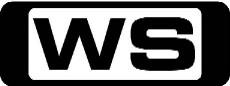 Follow the journey of a fisherman and a chef as they travel around Australia, sharing their knowledge of catching and cooking a diverse range of fresh seafood. Presented by SCOTTY LYONS and PAUL BREHENY.PG12:00PMLyndey Milan's Taste Of Ireland: Belfast    **PREMIERE**Lyndey Milan starts her tour of Ireland in Belfast where she tastes the menu from Titanic's last night, explores the spectacular Antrim coast and gets a real taste of the city on a cultural and culinary taxi tour.G12:30PMThe Food Truck: Pies (R)    Chef Michael Van De Elzen attempts to create healthy, restaurant-quality pies to sell from his mobile kitchen at the Beach Hop Classic Car and Hot Rod Festival in Whangamata.PG1:00PMThe Emeril Lagasse Show: Blast From The Past (R)    Join the retro show with Emeril stirring up memories with food, drinks and music that defined decades as celebrity guest Bryan Batt stops by.PG2:00PMHome and Away Catch-Up (R) (HAW6-806 - 810) 'CC'    Miss Home and Away this week? Catch up on 7TWO!PG  (V)4:30PM7TWO Sunday Movie Matinee: The Forbidden Dance (R) (1990)  A beautiful Brazilian woman comes to the United States and introduces the Lambada dance to her new friends. Starring LAURA HARRING, JEFF JAMES, BARBRA BRIGHTON, MIRANDA GARRISON and SID HAIG.PG  (V,S)6:30PMBargain Hunt: Lincoln 2    **NEW EPISODE**It's blondes versus brunettes on Bargain Hunt in Lincolnshire, but which team will come out on top? Expert Kate Bliss joins David Harper, who goes great guns with his bonus buy.G7:30PMCountry Calendar: Healthy Harvest    **NEW EPISODE**Take a look at Taranaki lifestyle block owner Rex Hendry who grows garlic and lavender on just a hectare of land which provides him with most of his income.PG8:00PMBritain's Empty Homes: Rachel And Jim Hammond    **NEW EPISODE**Jules Hudson guides a couple looking for a rural family home in Wiltshire on a budget of 350,000 pounds. They want a renovation challenge with some land.PG8:30PMDownton Abbey **DOUBLE EPISODE** 'CC'    (R)There's worrying news about Matthew and William, Ethel's flirting with Major Bryant lands her in trouble and Branson declares his feelings for Sybil. Then, Vera's return threatens to expose old secrets. Starring HUGH BONNEVILLE, JESSICA BROWN FINDLAY, LAURA CARMICHAEL, JIM CARTER and BRENDAN COYLE.M  (V)10:50PMHomes Under The Hammer    Martin and Lucy visit a house in Barnet, a property in Derbyshire that has under gone some huge changes and a plot of land in Wiltshire.G12:00AMBargain Hunt: Lincoln 2    (R)It's blondes versus brunettes on Bargain Hunt in Lincolnshire, but which team will come out on top? Expert Kate Bliss joins David Harper, who goes great guns with his bonus buy.G2:30AM7TWO Late Movie: Five Came Back (R) (B&W) (1939)    A tense drama about 12 people who must make a courageous decision when their crashed plane can only take five of them to safety. Starring CHESTER MORRIS, JOHN CARRADINE, WENDY BARRIE, LUCILLE BALL and ALLEN JENKINS.PG  (V,A)4:00AM7TWO Late Movie: The Falcon In Danger (R) (B&W) (1943)    The Falcon investigates the mysterious disappearance of three men and $100,000. Starring TOM CONWAY, JEAN BROOKS, RICHARD MARTIN, ELAINE SHEPARD and AMELITA WARD.PG  (V)5:30AMRoom For Improvement (R) 'CC'    A typical Aussie veranda is transformed into a spectacular entertaining room with bi-fold doors opening onto a massive deck.G6:00AMHome Shopping  Shopping program.6:30AMHome Shopping  Home Shopping7:00AMTeenage Fairytale Dropouts: Triple Double / Mascot Madness 'CC'    Jeremiah gets warts. But being a giant the warts manifest as new heads with different aspects of Jeremiah's personality.C7:30AMSpit It Out (R) 'CC'    An exciting, fast-paced word game that requires lateral thinking and loads of teamwork! Hosted by Elliot Spencer.C8:00AMToybox: Cat Nap (R) 'CC'    Watch the toys come alive when we open the lid to a fantasy world full of fun, music, learning and adventure!P8:30AMDesigning Women: High Rollers (R)  Suzanne puts her remaining few dollars at risk when she visits an Atlantic City casino in an attempt to recoup her fortune. Starring DIXIE CARTER, DELTA BURKE, ANNIE POTTS, JEAN SMART and MESHACH TAYLOR.PG9:00AMHome and Away - The Early Years (R) 'CC'  The contest for Lucinda's affections heats up.  Karen's new attitude shocks everyone who is close to her. Starring ANDREW HILL, KATE RITCHIE, NICOLLE DICKSON, JUDY NUNN and RAY MEAGHER.G9:30AMSons And Daughters (R) 'CC'  Glen discovers jogging can be hazardous to his health. Wayne finds David doesn't pull any punches as far as Susan's concerned… or does he? Starring PAT MCDONALD, IAN RAWLINGS, LEILA HAYES, BRIAN BLAIN and DANNY ROBERTS.G10:00AMCoronation Street    Sally tries to tell Kevin about Tommy's ridiculous theory that she and Martin are having an affair but she's thwarted by Sophie and Rosie bickering.PG10:30AMNight Court: Party Girl, Part 2 (R)  Christine ends the vicious campaign with her opponent, who later dies. Bull's wedding film is a cult classic. Dan is sick of sex. Starring HARRY ANDERSON, MARKIE POST, JOHN LARROQUETTE, RICHARD MOLL and CHARLES ROBINSON.PG11:00AMHart To Hart: The Murder Of Jonathan Hart (R)  Jonathan fakes his own murder in order to find out who has been trying to kill him. Starring ROBERT WAGNER, STEFANIE POWERS and LIONEL STANDER.PG12:00PMHead Of The Class: Gotta Dance (R)  When Alex fails a big exam, he's forced to drop out of the dance concert, until Charlie decides to give him another chance. Starring WILLIAM G SCHILLING, JEANNETTA ARNETTE, DAN FRISCHMAN, ROBIN GIVENS and KHRYSTYNE HAJE.PG12:30PMMad About You: Met Someone (R) 'CC'  In a flashback from three years earlier, bachelor Paul accidentally bumps into attractive stranger. Starring PAUL REISER, HELEN HUNT, ANN RAMSAY, TOMMY HINKLEY and RICHARD KIND.PG1:00PMPerfect Strangers: Up A Lazy River - Part 2 (R)  Lost in the wilderness, the campers wonder if it's just Mother Nature's way of telling them they shouldn't have embarked on a trip with Larry as the guide. Starring BRONSON PINCHOT, MARK LINN-BAKER, REBECA ARTHUR and MELANIE WILSON.G1:30PMWho's The Boss?: Ode to Angela (R) 'CC'  Angela is shocked when an old boyfriend informs her that their spur-of-the-moment marriage twenty years ago was never finalised. Starring TONY DANZA, JUDITH LIGHT, KATHERINE HELMOND, ALYSSA MILANO and DANNY PINTAURO.PG2:00PM7TWO Mid Arvo Movie: Beyond Mombasa (R) (1956)  A man arrives in Africa to find the mysterious Leopard Men who killed his brother. Starring DONNA REED, CORNEL WILDE, LEO GENN, RON RANDELL and CHRISTOPHER LEE.PG  (V)3:50PM7TWO Mid Arvo Movie: Buck and the Preacher (R) (1972)  A trail guide devoted to protecting former slaves meets a con-man. Together they join forces to prevent bounty hunters hired to stop them. Starring SIDNEY POITIER, HARRY BELAFONTE, RUBY DEE, CAMERON MITCHELL and DENNY MILLER.PG  (V,N)6:00PMGardeners' World    **PREMIERE**The Gardeners' World team attempt their most ambitious project yet. Alys shows how gardening can be done in a cost-effective and ethical way; Toby launches a campaign to encourage the nation to grow its own food, and Carol shares her experience with a group of six apprentice gardeners keen for a place at her 'gardening school'.G6:30PMBargain Hunt: Derby    **NEW EPISODE**Tim Wonnacott heads off to an antique fair at Derby University in search of bargains. The red and blue teams hunt down an unusual collection of items with the help of experts Mark Stacey and David Barby.G7:30PMHeartbeat: A Talent For Deception (R) 'CC'  Bellamy struggles to organise a Talent Contest on behalf of his football club and Nick investigates a woman behaving strangely. Starring NICK BERRY, NIAMH CUSACK, DEREK FOWLDS, WILLIAM SIMONS and MARK JORDON.PG8:40PMDownton Abbey (R) 'CC'    **DOUBLE EPISODE**A wounded Canadian officer comes to Downton to recuperate and unsettles everything. Bates finds that he must travel to London in order to deal with Vera. Then, some unexpected news leaves everyone reeling. Starring HUGH BONNEVILLE, JESSICA BROWN FINDLAY, LAURA CARMICHAEL, JIM CARTER and BRENDAN COYLE.M  (A)10:50PMDangerfield: Inside Out (R) 'CC'  At the police station, Dangerfield and Robbins are checking inmates following a prison riot. Carl Elland seems a     particularly tough nut and Dangerfield reluctantly agrees that he doesn't need medical attention, a decision he soon regrets. Starring NIGEL LE VAILLANT, TAMZIN MALLESON, TIM VINCENT, BILL WALLIS and NADIM SAWALHA.M12:00AMMad About You: Met Someone (R) 'CC'  In a flashback from three years earlier, bachelor Paul accidentally bumps into attractive stranger. Starring PAUL REISER, HELEN HUNT, ANN RAMSAY, TOMMY HINKLEY and RICHARD KIND.PG12:30AMWho's The Boss?: Ode to Angela (R) 'CC'  Angela is shocked when an old boyfriend informs her that their spur-of-the-moment marriage twenty years ago was never finalised. Starring TONY DANZA, JUDITH LIGHT, KATHERINE HELMOND, ALYSSA MILANO and DANNY PINTAURO.PG1:00AMDesigning Women: High Rollers (R)  Suzanne puts her remaining few dollars at risk when she visits an Atlantic City casino in an attempt to recoup her fortune. Starring DIXIE CARTER, DELTA BURKE, ANNIE POTTS, JEAN SMART and MESHACH TAYLOR.PG1:30AMHart To Hart: The Murder Of Jonathan Hart (R)  Jonathan fakes his own murder in order to find out who has been trying to kill him. Starring ROBERT WAGNER, STEFANIE POWERS and LIONEL STANDER.PG2:30AM7TWO Late Movie: The Falcon In Hollywood (R) (B&W) (1944)    The Falcon discovers a murdered Hollywood movie star's body. Starring TOM CONWAY, RITA CORDAY, BARBARA HALE, VEDA ANN BORG and JOHN ABBOTT.PG  (V)4:00AMBargain Hunt: Derby    (R)Tim Wonnacott heads off to an antique fair at Derby University in search of bargains. The red and blue teams hunt down an unusual collection of items with the help of experts Mark Stacey and David Barby.G5:00AMCoronation Street    (R)Sally tries to tell Kevin about Tommy's ridiculous theory that she and Martin are having an affair but she's thwarted by Sophie and Rosie bickering.PG5:30AMRoom For Improvement (R) 'CC'    The team head to the snow to completely makeover the kitchen and lounge room of an old ski lodge.G6:00AMHome Shopping  Shopping program.6:30AMHome Shopping  Home Shopping7:00AMTeenage Fairytale Dropouts: Good Fairy Of The Year / Mis-Spelled Rat 'CC'    Trafalgar's enchanted pie accidentally puts the visiting Fairy Queen to sleep and Trafalgar, Jeremiah and Fury must keep up the illusion that she's still awake so she can present an award to Fury's mum!C7:30AMSpit It Out (R) 'CC'    An exciting, fast-paced word game that requires lateral thinking and loads of teamwork! Hosted by Elliot Spencer.C8:00AMToybox: Underwater World (R) 'CC'    Watch the toys come alive when we open the lid to a fantasy world full of fun, music, learning and adventure!P8:30AMDesigning Women: The Incredibly Elite Bona Fide Blue-Blood Beaumont Driving (R)  Suzanne is thrilled when she and Julia are asked to join the exclusive Beaumont Driving club. Starring DIXIE CARTER, DELTA BURKE, ANNIE POTTS, JEAN SMART and MESHACH TAYLOR.PG9:00AMHome and Away - The Early Years (R) 'CC'  Fisher decides to play Cupid.  Sophie's life is complicated by her foster sister and new teacher. Starring ANDREW HILL, KATE RITCHIE, NICOLLE DICKSON, JUDY NUNN and RAY MEAGHER.G9:30AMSons And Daughters (R) 'CC'  Glen and Fiona try a spectacular stunt to outwit Wayne.  David turns into a human dynamo.  The new woman in Gordon's life walks out on him.G10:00AMCoronation Street    Sally denies she's having an affair with Martin but Kevin is suspicious. Blanche is determined she'll be at the wedding despite her flu.PG10:30AMNight Court: To Sir With...Ah, What The Heck...Love (R)  Dan wants Harry to become a full-time teacher and recommend him to succeed as judge. Bull is excited about his mother's wedding. Starring HARRY ANDERSON, MARKIE POST, JOHN LARROQUETTE, RICHARD MOLL and CHARLES ROBINSON.PG11:00AMHart To Hart: The Latest Fashion In Murder (R)  After agreeing to model for a high fashion magazine, Jennifer becomes a deranged killer's next target. Starring ROBERT WAGNER, STEFANIE POWERS and LIONEL STANDER.PG12:00PMHead Of The Class: Good Mourning (R)  When Arvid's dog and Sarah's grandmother die, history teacher Charlie Moore helps his students learn to face and deal with grief. Starring WILLIAM G  SCHILLING, JEANNETTA ARNETTE, DAN FRISCHMAN, ROBIN GIVENS and KHRYSTYNE HAJE.PG12:30PMMad About You: Maid About You (R) 'CC'  Paul and Jamie hire a Russian maid to clean their cluttered apartment, but Paul's nagging guilt compels him to get in the way. Starring PAUL REISER, HELEN HUNT, ANN RAMSAY, TOMMY HINKLEY and LEILA KENZLE.PG1:00PMPerfect Strangers: College Bound (R)  While Balki takes his college-entrance exams, Larry and friends prepare a surprise party and reminisce about Balki's introduction to life in America. Starring BRONSON PINCHOT, MARK LINN-BAKER and REBECA ARTHUR.G1:30PMWho's The Boss?: In Sam We Trust (R) 'CC'  Samantha learns a valuable lesson when Tony catches her cheating on an exam and grounds her for two weeks. Starring TONY DANZA, JUDITH LIGHT, KATHERINE HELMOND, ALYSSA MILANO and DANNY PINTAURO.PG2:00PM7TWO Mid Arvo Movie: The Mouse That Roared (R) (1959)  An impoverished backward nation declares a war on the United States of America, hoping to lose. Starring PETER SELLERS, JEAN SEBERG, WILLIAM HARTNELL and DAVID KOSSOFF.G3:50PM7TWO Mid Arvo Movie: Divorce American Style (R) (1967)    Dick Van Dyke and Debbie Reynolds star as a nouveau-riche Los Angeles couple who, after 17 years of marriage, decide to call it quits. Starring JASON ROBARDS, JEAN SIMMONS and VAN JOHNSON.PG  (S,A)6:00PMGardeners' World    From basic techniques and timely tasks, to design solutions and thrifty tips, Gardeners' World offers advice for all gardeners, whatever age, budget or experience they may have.G6:30PMBargain Hunt: Newark 6    **NEW EPISODE**It's a laugh a minute on Bargain Hunt at Newark; there's much giggling amongst the Red team but the Blue team take their bargain hunting a bit more seriously.G7:30PMMighty Structures: Megastructures (R)    Explore the unique design of the Grand Canyon Skywalk, which lets visitors walk out over the canyon and look down 4,000 feet to the river below.G8:30PMAir Crash Investigations: Panic On The Runway (R) 'CC'    Investigators try to uncover how an airline with 137 people on board turned into one of Britain's worst aviation disasters and it had never even left the runway.PG9:30PMSmugglers (R) 'CC'    Tonight, officers discover a seemingly innocent couple are hiding over a quarter of a million dollars' worth of cocaine in their vehicle.PG10:30PMThe Cult: The Other Woman    A reluctant Michael agrees to Sophie's plan to shoot Edward North. But the shooting doesn't go to plan and it becomes clear that Sophie's mission is very different to that of the Liberators. Starring DANIELLE CORMACK, LATHAM GAINES, GARETH REEVES, KATE ELLIOTT and RENATO BARTOLOMEI.M  (V)11:30PMHouse Doctor: Camden (R)    The House Doctor heads to London to face one of her biggest challenges. Ann takes on a house of horrors that's sending buyers running - she needs to use every trick in the book to sell this one!G12:30AMWho's The Boss?: In Sam We Trust (R) 'CC'  Samantha learns a valuable lesson when Tony catches her cheating on an exam and grounds her for two weeks. Starring TONY DANZA, JUDITH LIGHT, KATHERINE HELMOND, ALYSSA MILANO and DANNY PINTAURO.PG1:00AMDesigning Women: The Incredibly Elite Bona Fide Blue-Blood Beaumont Driving (R)  Suzanne is thrilled when she and Julia are asked to join the exclusive Beaumont Driving club. Starring DIXIE CARTER, DELTA BURKE, ANNIE POTTS, JEAN SMART and MESHACH TAYLOR.PG1:30AMHart To Hart: The Latest Fashion In Murder (R)  After agreeing to model for a high fashion magazine, Jennifer becomes a deranged killer's next target. Starring ROBERT WAGNER, STEFANIE POWERS and LIONEL STANDER.PG2:30AM7TWO Late Movie: Honeymoon (R) (B&W) (1947)    A romantic comedy about an American GI with a three day pass who misses his fiancée in Mexico for their wedding. Starring SHIRLEY TEMPLE, FRANCHOT TONE, LINA ROMAY, GUY MADISON and GENE LOCKHART.G4:00AMBargain Hunt: Newark 6    (R)It's a laugh a minute on Bargain Hunt at Newark; there's much giggling amongst the Red team but the Blue team take their bargain hunting a bit more seriously.G5:00AMCoronation Street    (R)Sally denies she's having an affair with Martin but Kevin is suspicious. Blanche is determined she'll be at the wedding despite her flu.PG5:30AMRoom For Improvement: Curl Curl - Hairdressers (R) 'CC'    Janelle's Hair Salon is desperately seeking a makeover and the team delivers with cutting edge design.G6:00AMHome Shopping  Shopping program.6:30AMHome Shopping  Home Shopping7:00AMTeenage Fairytale Dropouts: Grimm Gossips / Stompalootza 'CC'    Trafalgar starts to post gossip on his Face Scroll page to get more 'pals.' But when he runs out of gossip, he starts to makes things up, which gets Jeremiah blamed for something he didn't do.C7:30AMSpit It Out (R) 'CC'    An exciting, fast-paced word game that requires lateral thinking and loads of teamwork! Hosted by Elliot Spencer.C8:00AMToybox: Stay-cation (R) 'CC'    Watch the toys come alive when we open the lid to a fantasy world full of fun, music, learning and adventure!P8:30AMDesigning Women: How Great Thou Art (R)  Charlene faces an ethical crisis and resigns from her church. Starring DIXIE CARTER, DELTA BURKE, ANNIE POTTS, JEAN SMART and MESHACH TAYLOR.PG9:00AMHome and Away - The Early Years (R) 'CC'  Has Marilyn found her long lost parents?  Marital relations between Pippa and Michael are very tense. Starring ANDREW HILL, KATE RITCHIE, NICOLLE DICKSON, JUDY NUNN and RAY MEAGHER.G9:30AMSons And Daughters (R) 'CC'  Glen is led into a trap that could wreck all his plans. Alison finds working with Ginny is anything but a piece of cake. Craig saves Debbie but can Debbie save David? Wayne is dogged by failure. G10:00AMCoronation Street    Martin offers to help care for Katy's baby. Ken and Deirdre set off for the Registry Office.PG10:30AMNight Court: P.S. Do I Know You? (R)  Roz exaggerated her beauty to her pen pal so asks Lisette to meet him for her. Mac's add for Christine has subliminal messages. Starring.PG11:00AMHart To Hart: Operation Murder (R)  Jennifer cannot convince anyone that she witnessed a murder during a brief hospital stay. Starring ROBERT WAGNER, STEFANIE POWERS and LIONEL STANDER.PG12:00PMHead Of The Class: Arvid Nose Best (R)  To cure his snoring, Arvid has an operation on his nose and considers improving his appearance and thereby his popularity. Starring WILLIAM G  SCHILLING, JEANNETTA ARNETTE, DAN FRISCHMAN, ROBIN GIVENS and KHRYSTYNE HAJE.PG12:30PMMad About You: Togetherness (R) 'CC'  Jamie gets caught in the middle when she hires Paul to direct a TV commercial and he doesn't see eye-to-eye with Jamie's client. Starring PAUL REISER, HELEN HUNT, ANN RAMSAY, TOMMY HINKLEY and DENNIS LIPSCOMB.PG1:00PMPerfect Strangers: Gift Of The Mypiot (R)  Balki gets caught up in the Christmas spirit and invites the lonely Mr Gorpley to their Christmas Eve party, which ruins the holiday mood for Larry. Starring BRONSON PINCHOT, MARK LINN-BAKER and SAM ANDERSON.G1:30PMWho's The Boss?: It's Somebody's Birthday (R) 'CC'  When Angela buys Tony a new car for his birthday, he realises how attached he is to his beat up old van. Starring TONY DANZA, JUDITH LIGHT, KATHERINE HELMOND, ALYSSA MILANO and DANNY PINTAURO.PG2:00PM7TWO Mid Arvo Movie: The Three Stooges In Orbit (R) (1962)  The Stooges must battle alien spies to safeguard a goofy scientist's revolutionary new vehicle. Starring MOE HOWARD, LARRY FINE, JOE DERITA and CAROL CHRISTENSEN.G3:50PM7TWO Mid Arvo Movie: The End Of The Affair (R) (1955)  In war-torn London, Maurice Bendrix falls in love with his neighbour Sarah Miles. They begin an illicit romance behind Sarah's husband's back. Starring DEBORAH KERR, VAN JOHNSON, JOHN MILLS and PETER CUSHING.PG  (A)6:00PMGardeners' World    From basic techniques and timely tasks, to design solutions and thrifty tips, Gardeners' World offers advice for all gardeners, whatever age, budget or experience they may have.G6:30PMBargain Hunt: Scotland 11    **NEW EPISODE**Will doubling the spending money help or hinder the teams as 'Team America' are pitted against 'Team UK' in Scotland? Then, Tim Wonnacott discovers some exquisite life-size prints of American birds in Paisley.G7:30PMHeartbeat: Baby Blues (R) 'CC'  Nick is called out to investigate a domestic quarrel which may involve the safety of a baby. Starring NICK BERRY, NIAMH CUSACK, DEREK FOWLDS, WILLIAM SIMONS and MARK JORDON.PG8:40PMMurder In Mind: Motive 'CC'    **NEW TO 7TWO**Impulsively, a man decides to murder his babysitter, and convinces his wife to go along with it. The couple believe they have committed the perfect crime. But how long can they keep up the facade? Starring REECE DINSDALE, SUSANNAH HARKER, CLARE MATTHEWS, DAVID ROSS and ANGELA MCHALE.M  (V)9:50PMThe Cult: Beginnings    Following the shooting, Edward becomes a dangerous man - paranoid and determined to see his plan out at any cost. He takes action to start the Commencement by making some duplicitous friends. Starring DANIELLE CORMACK, LATHAM GAINES, GARETH REEVES, KATE ELLIOTT and RENATO BARTOLOMEI.M  (V)10:50PMDangerfield: Inappropriate Adults (R) 'CC'  When a baby is found dead in an isolated farmhouse, Dangerfield discovers there’s more to the incident than cot death. Starring NIGEL LE VAILLANT, TAMZIN MALLESON, TIM VINCENT, BILL WALLIS and NADIM SAWALHA.M11:50PMThe Bill: Appropriate Action (R) 'CC'  A teenage boy is found badly beaten, and a young girl, Lisa, from the same school is missing. Webb shows little interest in the case, so Cryer investigates the girl's disappearance himself. Starring TONY O'CALLAGHAN, JEFF STEWART, ALEX WALKINSHAW, SIMON ROUSE and JOY BROOK.M1:00AMMad About You: Togetherness (R) 'CC'  Jamie gets caught in the middle when she hires Paul to direct a TV commercial and he doesn't see eye-to-eye with Jamie's client. Starring PAUL REISER, HELEN HUNT, ANN RAMSAY, TOMMY HINKLEY and DENNIS LIPSCOMB.PG1:30AMWho's The Boss?: It's Somebody's Birthday (R) 'CC'  When Angela buys Tony a new car for his birthday, he realises how attached he is to his beat up old van. Starring TONY DANZA, JUDITH LIGHT, KATHERINE HELMOND, ALYSSA MILANO and DANNY PINTAURO.PG2:00AMHome Shopping  Shopping program.2:30AMHome Shopping  Shopping program.3:00AMHome Shopping  Shopping program.3:30AMThe Real Seachange (R) 'CC'    It's the moment of truth for David and Amy as their first guests arrive. Nigel and Suzy take a whopping pay cut to follow their dream.G4:00AMHart To Hart: Operation Murder (R)  Jennifer cannot convince anyone that she witnessed a murder during a brief hospital stay. Starring ROBERT WAGNER, STEFANIE POWERS and LIONEL STANDER.PG5:00AMCoronation Street    (R)Martin offers to help care for Katy's baby. Ken and Deirdre set off for the Registry Office.PG5:30AMRoom For Improvement: Brent Street - Cafe (R) 'CC'    Sophie Monk joins the team to renovate the cafe at her old dance studio.G6:00AMHome Shopping  Shopping program.6:30AMHome Shopping  Home Shopping7:00AMTeenage Fairytale Dropouts: All Booked Up / Abraca-Dad-Bra 'CC'    Trafalgar cheats on his literature reports by magically making the characters come to life and write the reports for him. But he finds himself in trouble when one characters doesn't want to return to the book.C7:30AMSpit It Out (R) 'CC'    An exciting, fast-paced word game that requires lateral thinking and loads of teamwork! Hosted by Elliot Spencer.C8:00AMToybox: Dinophobia (R) 'CC'    Watch the toys come alive when we open the lid to a fantasy world full of fun, music, learning and adventure!P8:30AMDesigning Women: Ted-Bare (R)  Mary Jo faces a personal crisis when Ted, her ex-husband, re-enters her life. Starring DIXIE CARTER, DELTA BURKE, ANNIE POTTS, JEAN SMART and MESHACH TAYLOR.PG9:00AMHome and Away - The Early Years (R) 'CC'  Sophie takes measure to improve her problems.  Marilyn wrestles with doubts about her parents' authenticity. Starring ANDREW HILL, KATE RITCHIE, NICOLLE DICKSON, JUDY NUNN and RAY MEAGHER.G9:30AMSons And Daughters (R) 'CC'  Craig saves Debbie but can he save David?  Wayne is dogged by failure.G10:00AMCoronation Street    Gail tells Angela and Tommy that Sally's affair isn't with Martin. Furious Katy vents her grief on Tommy.PG  (A,V)10:30AMNight Court: The 1992 Boat Show (R)  Roz steals the attention from Dan in an interview with a newspaper society columnist. Lisette tells Harry she's in love with him. Starring HARRY ANDERSON, MARKIE POST, JOHN LARROQUETTE, RICHARD MOLL and CHARLES ROBINSON.PG11:00AMHart To Hart: Murder Takes A Bow (R)  Jennifer is the only obstacle to community theatre director's plans to make the work of a murdered playwright his own. Starring ROBERT WAGNER, STEFANIE POWERS and LIONEL STANDER.PG12:00PMHead Of The Class: The Devil and Ms. T.J. (R)  T.J. sells her soul to the Devil in exchange for a good grade on her class report. Starring WILLIAM G  SCHILLING, JEANNETTA ARNETTE, DAN FRISCHMAN, ROBIN GIVENS and KHRYSTYNE HAJE.PG12:30PMMad About You: Weekend Getaway (R) 'CC'  During a long weekend Paul and Jamie escape the city and try to unwind in a rustic country inn, but the quiet drives them crazy. Starring PAUL REISER, HELEN HUNT, ANN RAMSAY, TOMMY HINKLEY and MURPHY DUNNE.PG1:00PMPerfect Strangers: Maid To Order (R)  Larry puts his foot down when the maid Balki hires turns out to be everything they needed - and more. Starring BRONSON PINCHOT, MARK LINN-BAKER, REBECA ARTHUR, MELANIE WILSON and DORIS ROBERTS.G1:30PMWho's The Boss?: In Search Of Tony (R) 'CC'  After what appears to be a disastrous trip to Jamaica, Tony and Angela discover their true feelings for each other. Starring TONY DANZA, JUDITH LIGHT, KATHERINE HELMOND, ALYSSA MILANO and DANNY PINTAURO.PG2:00PM7TWO Mid Arvo Movie: All The Young Men (R) (1960)  An African American sergeant is forced to take command when his lieutenant is killed during the Korean War. Starring SIDNEY POITIER, ALAN LADD, MORT SAHL, JAMES DARREN and ANA ST  CLAIR.PG  (V)3:50PM7TWO Mid Arvo Movie: Futureworld (R) (1976)  A newspaper reporter is invited to inspect a re-vamped resort  for the wealthy and hopefully, give it a glowing report but mysterious things begin to happen behind the scenes, a far greater plot than anyone would have suspected. Starring PETER FONDA, BLYTHE DANNER, ARTHUR HILL, YUL BRYNNER and JOHN RYAN.PG  (V,S)6:00PMGardeners' World    From basic techniques and timely tasks, to design solutions and thrifty tips, Gardeners' World offers advice for all gardeners, whatever age, budget or experience they may have.G6:30PMBargain Hunt: Ardingly 17    **NEW EPISODE**Tim Wonnacott and the teams head to Ardingly with experts Catherine Southon and Anita Manning. The auction is a real roller coaster, and there is a treat in store at Chiswick House in West London.G7:30PMThe Royal: Counting Chickens 'CC'    **NEW EPISODE**Dr Ellis confronts local prejudice when he discovers one of his patients has contracted a rare disease abroad. Jack and Alun hatch a crackpot scheme to raise chickens. Starring ROBERT DAWS, AMY ROBBINS, IAN CARMICHAEL, LINDA ARMSTRONG and DENIS LILL.PG  (A)8:30PMRebus: Dead Souls    Rebus and Margolies catch sight of convicted paedophile Darren Rough, which has a disturbing effect on Margolies, for good reasons. Starring JOHN HANNAH, SARA STEWART and GAYANNE POTTER.M  (A,V)10:50PMDangerfield: Perfect Witness (R) 'CC'    When Dangerfield examines a teenage single-mother, six weeks after an alleged date rape, he finds it difficult  to come up with any medical evidence. Starring NIGEL LE VAILLANT, TAMZIN MALLESON, TIM VINCENT, BILL WALLIS and NADIM SAWALHA.M11:50PMThe Bill: Criminal Practice (R) 'CC'  Webb and Riley wait outside a cafe, whilst inside McAllister is conducting a rather clumsy undercover sting on a suspected drug dealer. Starring TONY O'CALLAGHAN, JEFF STEWART, ALEX WALKINSHAW, SIMON ROUSE and JOY BROOK.M1:00AMMad About You: Weekend Getaway (R) 'CC'  During a long weekend Paul and Jamie escape the city and try to unwind in a rustic country inn, but the quiet drives them crazy. Starring PAUL REISER, HELEN HUNT, ANN RAMSAY, TOMMY HINKLEY and MURPHY DUNNE.PG1:30AMWho's The Boss?: In Search Of Tony (R) 'CC'  After what appears to be a disastrous trip to Jamaica, Tony and Angela discover their true feelings for each other. Starring TONY DANZA, JUDITH LIGHT, KATHERINE HELMOND, ALYSSA MILANO and DANNY PINTAURO.PG2:00AMDesigning Women: Ted-Bare (R)  Mary Jo faces a personal crisis when Ted, her ex-husband, re-enters her life. Starring DIXIE CARTER, DELTA BURKE, ANNIE POTTS, JEAN SMART and MESHACH TAYLOR.PG2:30AMHart To Hart: Murder Takes A Bow (R)  Jennifer is the only obstacle to community theatre director's plans to make the work of a murdered playwright his own. Starring ROBERT WAGNER, STEFANIE POWERS and LIONEL STANDER.PG3:30AMBargain Hunt: Ardingly 17    (R)Tim Wonnacott and the teams head to Ardingly with experts Catherine Southon and Anita Manning. The auction is a real roller coaster, and there is a treat in store at Chiswick House in West London.G4:30AMMad About You: The Wedding Affair (R) 'CC'  Paul and Jamie are overdressed and overstressed when they attend a friend's wedding, where Paul embarrasses the bride. Starring PAUL REISER, HELEN HUNT, ANN RAMSAY, TOMMY HINKLEY and JOHN PANKOW.PG5:00AMCoronation Street    (R)Gail tells Angela and Tommy that Sally's affair isn't with Martin. Furious Katy vents her grief on Tommy.PG  (A,V)5:30AMHome Shopping  Home Shopping6:00AMHome Shopping  Shopping program.6:30AMHome Shopping  Home Shopping7:00AMTeenage Fairytale Dropouts: Rebel Without A Lederhosen / Something Wicked This Way 'CC'    When a new fashion trend sweeps through the school, Fury refuses to conform. As the peer pressure mounts, Fury becomes a social outcast leaving Jeremiah convinced he needs to bring an end to the fashion trend.C7:30AMSpit It Out (R) 'CC'    An exciting, fast-paced word game that requires lateral thinking and loads of teamwork! Hosted by Elliot Spencer.C8:00AMToybox: Crazy Cups (R) 'CC'    Watch the toys come alive when we open the lid to a fantasy world full of fun, music, learning and adventure!P8:30AMDesigning Women: Reservations For Eight (R)  A romantic ski weekend at a rustic cabin turns into a war of the sexes between the ladies of Sugarbaker's and their boyfriends. Starring DIXIE CARTER, DELTA BURKE, ANNIE POTTS, JEAN SMART and MESHACH TAYLOR.PG9:00AMHome and Away - The Early Years (R) 'CC'  Sophie suspicions about Margaret are raised.  Pippa takes more drastic measures to solve her problem with Michael. Starring ANDREW HILL, KATE RITCHIE, NICOLLE DICKSON, JUDY NUNN and RAY MEAGHER.G9:30AMSons And Daughters (R) 'CC'  David's lunch date thinks he's sweet, but he's not going to be just anyone's dessert. Fiona fans the spark of Janice's old flame to stop her tumbling into a loveless marriage. G10:00AMCoronation Street    Katy's in shock at what she's done. Danny sets Warren and Jamie a challenge.PG  (A,V)10:30AMNight Court: Opportunity Knock Knocks, Part 1 (R)  Election day is near and while writing her concession speech, Christine gets ahead at the polls. Dan meets his girlfriend's parents. Starring HARRY ANDERSON, MARKIE POST, JOHN LARROQUETTE, RICHARD MOLL and CHARLES ROBINSON.PG11:00AMHart To Hart: The Blue Chip Murders (R)  Millions of dollars in bonds hidden by their home's previous owner makes the Harts the target of a greedy stockbroker. Starring ROBERT WAGNER, STEFANIE POWERS and LIONEL STANDER.PG12:00PMHead Of The Class: Why Ronnie Can't Read (R)  Charlie Moore and his students must help the school's star athlete, Ron Kunkle, overcome his last hurdle before entering college. Starring WILLIAM G  SCHILLING, JEANNETTA ARNETTE, DAN FRISCHMAN, ROBIN GIVENS and KHRYSTYNE HAJE.PG12:30PMMad About You: The Wedding Affair (R) 'CC'  Paul and Jamie are overdressed and overstressed when they attend a friend's wedding, where Paul embarrasses the bride. Starring PAUL REISER, HELEN HUNT, ANN RAMSAY, TOMMY HINKLEY and JOHN PANKOW.PG1:00PMPerfect Strangers: That Old Gang Of Mine (R)  To overcome his heartbreak over Mary Anne's move to London, Balki joins a club - the 'Motor Psychos', bikers who plan a hair-raising invitation for their newest member. Starring BRONSON PINCHOT, MARK LINN-BAKER, REBECA ARTHUR and MELANIE WILSON.G1:40PM7TWO Mid Arvo Movie: The Golden Hawk (R) (1952)  Kit Gerardo, one of Frances's most daring privateers, tries to rescue Rouge, a female pirate, from a Spanish ship. Starring RHONDA FLEMING, STERLING HAYDEN and HELENA CARTER.PG  (V)3:30PM7TWO Mid Arvo Movie: Fire Down Below (R) (1957)    Two small-time smugglers pick up a prostitute while sailing around the Caribbean. Starring RITA HAYWORTH, JACK LEMMON, ROBERT MITCHUM, HERBERT LOM and BONAR COLLEANO.PG  (V)6:00PMGardeners' World    From basic techniques and timely tasks, to design solutions and thrifty tips, Gardeners' World offers advice for all gardeners, whatever age, budget or experience they may have.G6:30PMBargain Hunt: Wetherby 21    **NEW EPISODE**The Bargain Hunters are at Wetherby and there is high drama as expert Phillip Serrell is left to fly solo at auction. Has his team chosen wisely, or will Charles Hanson thrash him?G7:30PMSpecial: Cirque Du Soleil Presents: Zaia     **PREMIERE**Go behind the scenes of Cirque Du Soleil: ZAIA and see the concepts from which ZAIA was created and learn the real life challenges of its artists and creators.G8:30PMEscape To The Country: Dorset    **NEW EPISODE**Nicki Chapman is helping a house for a couple who are ready to swap urban Dorset for rural Dorset.G9:45PMCowboy Builders: Sheffield    **NEW EPISODE** A couple paid a builder to extend their home but were left with an unsound roof and an unfinished extension. Melinda and Dominic try to help catch the builder responsible and potentially save the couple's relationship.PG10:45PMDownsize Me: Michelle Gibson  26 year old Michelle is addicted to a diet of junk food and sugary drinks. Will Damian's diet dexterity and Lee-Anne's fitness finesse stop her fast track to diabetes and heart disease?PG11:45PM7TWO Late Movie: Midnight Express (R) (1978)    A young American faces physical and emotional brutality in a Turkish prison after being caught smuggling drugs. Starring RANDY QUAID, JOHN HURT, BRAD DAVIS, IRENE MIRACLE and BO HOPKINS.AV  (V,A,L)2:30AMDesigning Women: Reservations For Eight (R)  A romantic ski weekend at a rustic cabin turns into a war of the sexes between the ladies of Sugarbaker's and their boyfriends. Starring DIXIE CARTER, DELTA BURKE, ANNIE POTTS, JEAN SMART and MESHACH TAYLOR.PG3:00AMHart To Hart: The Blue Chip Murders (R)  Millions of dollars in bonds hidden by their home's previous owner makes the Harts the target of a greedy stockbroker. Starring ROBERT WAGNER, STEFANIE POWERS and LIONEL STANDER.PG4:00AMBargain Hunt: Wetherby 21    (R)The Bargain Hunters are at Wetherby and there is high drama as expert Phillip Serrell is left to fly solo at auction. Has his team chosen wisely, or will Charles Hanson thrash him?G5:00AMCoronation Street    (R)Katy's in shock at what she's done. Danny sets Warren and Jamie a challenge.PG  (A,V)5:30AMHome Shopping  Home Shopping6:00AMHome Shopping  Shopping program.6:30AMHome Shopping  Shopping program.7:00AMSaturday Disney 'CC'    Great fun and entertainment including your favourite Disney shows. Hosted by SHAE BREWSTER, CANDICE DIXON and NATHAN MORGAN.G9:00AMShake It Up: Meatball It Up (R) 'CC'    CeCe and Rocky's newfound 'cool' status may be jeopardized when their classmates find out that they are just background dancers on 'Shake It Up, Chicago!'. Starring BELLA THORNE and KENTON DUTY.G9:30AMWizards Of Waverly Place: Halloween (R) 'CC'    After the Russos are told that their house is not scary enough, the family comes together to create the scariest haunted house ever. Starring SELENA GOMEZ, DAVID HENRIE and MARIA CANALS-BARRERA.G10:00AMHome Shopping  Shopping program.10:30AMHome Shopping  Shopping program.11:00AMWhat's Up Down Under (R) 'CC'    Join Frankie J Holden and wife Michelle Pettigrove as they reveal Sydney and the Central Coast, starting at Lane Cove and travelling up to Umina by caravan, staying in holiday parks along the way.G11:30AMCreek To Coast    (R)Queensland's ultimate outdoor adventure show, featuring the very latest in camping, cruising, fishing and four-wheel-driving. Hosted by Scott Hillier.G12:00PMCoxy's Big Break    (R)Take a break around Australia and beyond with Coxy, and discover the latest and greatest in food, travel and entertainment.G12:45PM7TWO Saturday Movie Matinee: California Conquest (R) (1952)  A Spanish swashbuckler and a gunsmith's daughter oppose a Russian plot to annex California. Starring CORNEL WILDE, TERESA WRIGHT, ALFONSO BEDOYA, LISA FERRADAY and EUGENE IGLESIAS.PG  (V)2:30PM7TWO Saturday Movie Matinee: Gandhi (R) (1982)    Follow Gandhi's transformation from inarticulate young Indian lawyer to one of the greatest spokesmen for peace and moral courage. Starring BEN KINGSLEY, CANDICE BERGEN, JOHN GIELGUD and TREVOR HOWARD.PG  (A,V)6:30PMBallykissangel: Stardust In Your Eyes (R) 'CC'  Niamh is exhausted by the demands of her new baby and minding the pub while Assumpta Fitzgerald is away with friends in London. Starring STEPHEN TOMPKINSON, DERVLA KIRWAN, TONY DOYLE, TINA KELLEGHER and NIALL TOBIN.PG7:30PMHeartbeat: Wall Of Silence (R) 'CC'  Kate finds herself lying for a teenage girl when she is diagnosed with a hangover. Starring NICK BERRY, NIAMH CUSACK, DEREK FOWLDS, WILLIAM SIMONS and MARK JORDON.PG  (A)8:40PMTaggart: Babushka 'CC'    An escort agency employing Eastern European women comes under scrutiny, and a gorgeous Russian girl is pursued by the gangsters. Starring JAMES MACPHERSON, ROBERT ROBERTSON, IAIN ANDERS, BLYTHE DUFF and COLIN MCCREDIE.M  (V,A)11:30PMMcCallum: Dead But Still Breathing (R)    A killer with a grudge against McCallum attempts to exact revenge with a combination of poison and threatening telephone calls. Starring GERARD MURPHY, JAMES SAXON, RICHARD O'CALLAGHAN, ALEX WALKINSHAW and JOHN HANNAH.M  (V,S,D)1:40AM7TWO Saturday Movie Matinee: Gandhi (R) (1982)    Follow Gandhi's transformation from inarticulate young Indian lawyer to one of the greatest spokesmen for peace and moral courage. Starring BEN KINGSLEY, CANDICE BERGEN, JOHN GIELGUD and TREVOR HOWARD.PG  (A,V)5:30AMRoom For Improvement (R) 'CC'   The team surprise RSPCA volunteers with a spectacular rec-room renovation.G 